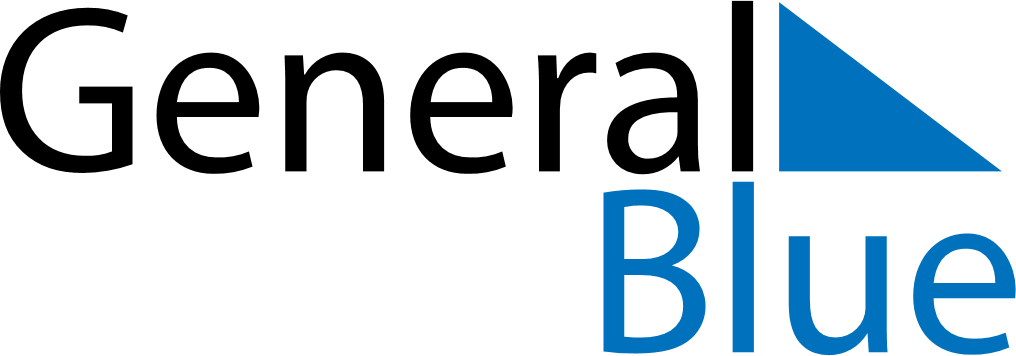 February 2026February 2026February 2026RwandaRwandaSundayMondayTuesdayWednesdayThursdayFridaySaturday1234567Heroes Day8910111213141516171819202122232425262728